VSTUPNÍ ČÁSTNázev komplexní úlohy/projektuIzolační materiályKód úlohy36-u-2/AD58Využitelnost komplexní úlohyKategorie dosaženého vzděláníE (dvouleté, EQF úroveň 2)Skupiny oborů36 - Stavebnictví, geodézie a kartografieVazba na vzdělávací modul(y)Izolační materiály ŠkolaStřední škola řemesel a Základní škola, Hořice, Havlíčkova, HořiceKlíčové kompetenceDatum vytvoření30. 06. 2019 22:46Délka/časová náročnost - Odborné vzdělávání16Délka/časová náročnost - Všeobecné vzděláváníPoznámka k délce úlohyRočník(y)2. ročníkŘešení úlohyindividuálníCharakteristika/anotaceKomplexní úloha má za úkol seznámit žáky se soustavou izolačních materiálů – zamezení vnikání vlhkosti do objektu a eliminaci jejího destrukčního působení (hydroizolace), vnikání chladu do objektu a únik tepla z objektu (tepelné izolace) a zamezení šíření hluku a zvuku v objektu, včetně jeho vnikání a působení z vnějšího prostředí (zvukové izolace). Okrajově budou informováni o izolaci proti radonu ve spojení s hydroizolací.Těmito znalostmi žáci získají odborné vědomosti z oblasti hydroizolačních, tepelně izolačních a zvukově izolačních materiálů, které budou moci využívat i po praktické stránce na odborném výcviku ve svém oboru.JÁDRO ÚLOHYOčekávané výsledky učeníŽákorientuje se v rozdílnosti slov hydroizolační, tepelně izolační a zvukově izolačnídokáže popsat smysl a důvod využití těchto izolačních materiálůvysvětlí na příkladech vlastnosti izolačních materiálů a nežádoucí účinky při jejich absencirozdělí a zařadí jednotlivé izolační materiály podle struktury, vlastností a použitívyjmenuje druhy stavebních izolací podle jejich využitíukáže na praktickém příkladu využití izolačních materiálůje schopen přesně určit místo uložení stavební izolace podle specifických vlastností a potřeby na objektuvyjmenuje používané nářadí pro aplikování (osazení) a zpracování jednotlivých druhů izolací u jednotlivých objektů a na stavbězvládne vyjmenovat jednotlivé body BOZP při manipulaci, kladení a zpracování jednotlivých druhů izolačních materiálůSpecifikace hlavních učebních činností žáků/aktivit projektu vč. doporučeného časového rozvrhuŽáci se s učební látkou seznámí za pomocí učebnice, výkladu a projektoru ve spojení s internetovými stránkami výrobců jednotlivých izolačních hmot.Během výuky je možné navštívit stavebniny, kde se seznámí prakticky s izolačními hmotami, jejich vlastnostmi a budou mít možnost nahlédnout do technických listů jednotlivých materiálů, seznámit se s nimi a tím se s nimi naučit pracovat a využívat je při práci ve svém oboru.Každý žák si vybere nějaký druh izolačního materiálu, sežene si k tomuto materiálu technický list a vybraní žáci svoji práci ostatním odprezentují. Tím si zopakují probranou látku, včetně seznámení se s používaným nářadím a BOZP při práci s jednotlivými materiály.Taktéž je možné, dle možnosti, domluvit seminář nebo besedu se zástupci firem vyrábějící, popřípadě více pracující s jednotlivými izolačními materiály či domluvit exkurzi do výrobny některého z izolačních materiálů.Celá výuka bude zakončena vědomostním testem ve formě pracovních listů.Metodická doporučeníKomplexní úloha může být využita v teoretické výuce i v odborném výcviku a je rozdělena do několika částí.1. částprezentace technických listů slouží k procvičení odborné terminologie a zopakování si technologických postupů aplikace jednotlivých izolačních materiálů, včetně jejich podstatyžáci postupně odpovídají na dotazy spolužáka, který jednotlivý materiál odprezentovalvyučující upozorňuje na případné nedostatky a chyby a celou diskuzi řídí, popřípadě se snaží žáky doplňujícími otázkami přivést ke správné odpovědi2. částvyplnění pracovních listů vede žáky k zopakování probrané látky a nutí je ke správným odpovědím formou bodového hodnocení a následné klasifikace, což si každý vyučující určí sámpřípadné dotazy k dané problematice vyučující zodpovídá, ale snaží se vést žáky k samostatnostivyučující konzultuje s žáky případné chyby3. částpo teoretické přípravě mají žáci možnost v praktické výuce předvést znalosti o jednotlivých materiálech a jejich manipulaci s využitím na konkrétních stavbách nebo u konkrétních objektůZpůsob realizaceorganizační forma výuky je teoreticko-praktická, kde bude komplexní úloha řešena nejprve v učebně s teoretickým opakováním a poté v reálném pracovním prostředí na stavbě, u smluvního partnera s předvedením praktické dovednosti zaměřené na problematiku izolačních materiálů, se znalostmi o manipulaci s nimiPomůckyZákladní učební pomůckou je učebnice a výklad učitele s pomocí technických listů a multifunkční tabule či internetových stránek, pracovní listy v tištěné podobě, pracovní sešit a psací potřeby, pak to jsou praktické ukázky izolačních materiálů – vzorky od výrobců, např. ze stavebnin, a poté na konkrétní stavbě potřebné nářadí na natavení hydroizolace, nalepení a připevnění tepelné izolace nebo aplikace izolace proti hluku.VÝSTUPNÍ ČÁSTPopis a kvantifikace všech plánovaných výstupůÚstně – příprava některých izolačních materiálů z technických listů a odprezentování spolužákům, rozdělení jednotlivých izolací a jejich využití, strukturální rozdílnost jednotlivých izolačních materiálůPísemně – technologický postup kladení tepelné izolace při zateplování objektu, aplikace hydroizolace na základové pasy včetně penetračního nátěru a umístění zvukové izolace do stropní konstrukce s nákresem a vyplnění pracovních listůPrakticky – jednotlivé technologické postupy lze procvičovat při praktické části výuky (odborného výcviku – praxi) podle toho, jaký druh práce je zrovna s žáky procvičovánKritéria hodnocenísprávná a výstižná formulace odpovědí u ústní zkoušky a schopnost práce s technickými listy výrobců – ústní prezentacesprávné odpovědi k technologickému postupu na odborné praxi a na dané otázky při hodnocení v písemné zkoušceHodnocení:Výborně: 100–85 % správných odpovědíChvalitebně: 84–70 % správných odpovědíDobře: 69–50 % správných odpovědíDostatečně: 49–30 % správných odpovědíNedostatečně: 29–0 % správných odpovědíDoporučená literaturaStavební materiály II, O.Tibitanzl, Sobotáles 2003Technické listy výrobců stavebních izolačních materiálůPoznámkyDoporučené rozvržení hodin:teoretické vyučování: 8 hodinpraktické vyučování: 8 hodinObsahové upřesněníOV RVP - Odborné vzdělávání ve vztahu k RVPPřílohypracovni-list-1_Izolacni-materialy.docxpracovni-list-1_reseni_Izolacni-materialy.docxpracovni-list-2_Izolacni-materialy.docxpracovni-list-2_reseni_Izolacni-materialy.docxpracovni-list-3_Izolacni-materialy.docxPracovni-list-c-3-spravne-odpovedi.docxcviceni_Izolacni-materialy.pptxcviceni_reseni_Izolacni-materialy.pptxMateriál vznikl v rámci projektu Modernizace odborného vzdělávání (MOV), který byl spolufinancován z Evropských strukturálních a investičních fondů a jehož realizaci zajišťoval Národní pedagogický institut České republiky. Autorem materiálu a všech jeho částí, není-li uvedeno jinak, je Stanislav Vedra. Creative Commons CC BY SA 4.0 – Uveďte původ – Zachovejte licenci 4.0 Mezinárodní.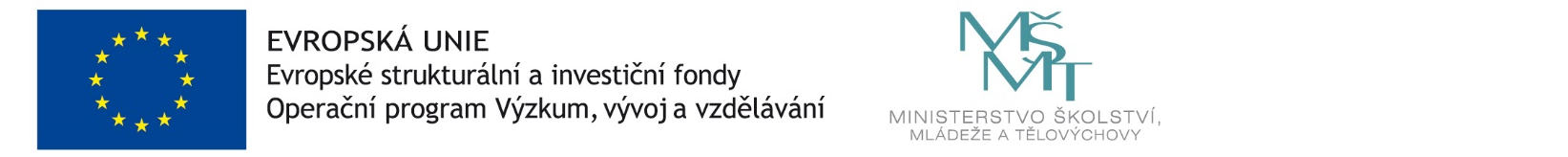 